Predator League電競盟校盃暨校際盃校內賽企劃書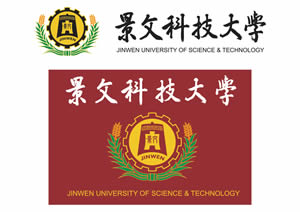 活動時間︰107 年11月 03日 ~ 11月22日活動地點︰景文科大電資大樓電競專業教室(E107)主辦單位：景文科大學生會、景文科大行動商務與多媒體應用學系協辦單位：Garena冠名贊助：Predator、acer、intel、神奕科技目錄競賽辦法 ............ ..... .. .. . .. . ................................. 03 賽程表.. ....... ... .. .. .. . . . .. ... .. . .. .. ........................ 04賽程時間表..... ... .. ...... . .. ......... ........................... 05決賽活動日程表............. ............... ...........................07賽事規章 .................. . .. .......... .. ... ..................... 08Predator League電競盟校盃暨校際盃校內賽競賽辦法一、活動主旨：    1.為推廣電子競技運動，培養青年學子團隊默契，並激發其冒險犯難精神，同心協力團結合作，以期克敵制勝爭取勝利。同時宣導電子競技為正當體育觀念，並將理念向下紮根，特舉辦本活動。    2.以寓教於樂方式，促進人際間之相互瞭解，並學習互信與合作關係，讓人際間相互交流，並增進彼此的友誼。二、主辦單位：景文科大學生會、景文科大行動商務與多媒體應用系。三、協辦單位：Garena。四、冠名贊助：Predator、acer、intel、神奕科技。五、參加對象：    (一)盟校盃暨校際盃校內賽:景文科大在學學生。    (二)盟校盃高中職組:擁有正式學籍的高中職在校學生。六、報名隊數:    (一)盟校盃暨校際盃校內賽最多20隊。    (二)盟校盃高中職組最多12隊。七、報名時間：即日起自 107年10月26日(星期五)中午12點止。八、報名方式：網路免費報名。報名網址：https://www.beclass.com/rid=223efae5b95f8ab39f42九、比賽日期：107年11月03日~11月17日進行預賽(相關日程請參閱競賽時間表)；盟校盃決賽(前四名排名賽)訂為11月22日(星期四)校慶當天舉行。    ※賽程會因報名隊數而異動，若有更動主辦單位將提前通知，並於官方網站中公告。十、比賽地點：景文科大電資大樓電競專業教室(E107)。十一、抽籤日期與地點：107年10月31日(星期三)12點於景文科大電資大樓電競專業教室(E107)舉行，抽籤後賽程表將公告於官方網站。    官方網站: http://mm.just.edu.tw/home/?page_id=2117。十一、競賽獎勵: 校際盃校內賽:只要同學參加自己學校舉辦的 2019 Acer Predator 英雄聯盟校際盃校內賽，並至少完成一場比賽，就可以領取海克斯科技寶箱+鑰匙。校際盃校內賽報名隊伍超過16隊聯盟另外獎勵:冠軍: 750聯盟幣/人
亞軍: 450聯盟幣/人
季軍: 300聯盟幣/人Predator聯盟提供校際盃校內賽冠軍隊伍每人一隻電競滑鼠。      (二)盟校盃(校內賽與高中職組):          1.冠 軍:每隊NT$ 6,000元、電競椅乙張及奬狀乙只(個人奬狀)。           2.亞 軍:每隊 NT$ 5,000元及奬狀乙只(個人奬狀)。           3.季 軍:每隊 NT$ 3,000元及奬狀乙只(個人奬狀)。           4.殿 軍:每隊 NT$ 1,500元及奬狀乙只(個人奬狀)。註：校際盃校內賽冠亞軍隊伍即成為本場 Predator league 電競盟校盃盟校盃之代表隊，須於 11月25日出賽Predator league 電競盟校盃的總決賽，獎品有電競相關產品、耳機及背包等大獎。十二、頒獎典禮：訂於107年11月22日(星期二)盟校盃前四名排名賽結束後舉行。十三、競賽辦法：【詳情參見主辦單位賽事規章】十二、本企劃內容如有未盡事宜，得由承辦單位補充並公告之。Predator League電競盟校盃暨校際盃校內賽賽程表※賽程會因報名隊數而異動，若有更動主辦單位將提前通知，並於官方網站中公告。Predator League電競盟校盃暨校際盃校內賽賽程時間表(暫定)【16強賽A01-A08賽程時間表】【16強賽A09-A16賽程時間表】※賽程會因報名隊數而異動，若有更動主辦單位將提前通知，並於官方網站中公告。※需提前30分鐘完成報到。Predator League電競盟校盃暨校際盃校內賽賽程時間表【8強賽B01-B08賽程表】【4強賽C01-C04賽程時間表】【冠軍爭奪賽D01-D02賽程時間表】※賽程會因報名隊數而異動，若有更動主辦單位將提前通知，並於官方網站中公告。※需提前30分鐘完成報到。Predator League電競盟校盃暨校際盃校內賽【決賽活動日程表】Predator League電競盟校盃暨校際盃校內賽賽事規章1. 賽制說明 1.1 賽制規劃     Predator League電競盟校盃暨校際盃校內賽(以下稱為“主辦單位”)，賽事進行方式以”現瑒競賽”(線上賽)為主。 1.1.1 主辦單位辦理抽籤日期為107/10/31日。為遴選盟校盃景文科大兩隊的代表隊，抽籤時景文科大組需與高中職組分開，也就是景文科大組抽籤號碼為1-20號，高中職抽籤號碼為21-32號。若未達32隊時，將由主辦單位依分兩組的精神編排抽籤號碼。107/11/01日公布賽事日程表及地點，而抽籤後依官方公告賽事日程進行現場對戰。1.1.2 抽籤方式:採隊伍派代表自行到場抽籤(自抽)或由主辦單位代抽(代抽) 。     自抽方式:在規定間內到主辦單位抽籤處辦理抽籤登記(請備證件以便核對身分)。     代抽方式:若無法親自到場，由主辦單位代抽。      (http://www.)。 1.1.3 預賽採單淘汰制(BO1)，勝者將晉級至下一輪賽事。現場賽事選邊決定由雙方隊長抽籤決定。1.1.4 四強賽及冠亞季軍賽皆採取三戰二勝制(BO3)，冠亞季軍賽時的選邊決定由雙方隊長猜拳，勝者選擇藍紫方，接著雙方進行藍紫方輪替。 1.2 參賽選手資格 參加選手需要在正式登錄名單以前為景文科大在學學生或擁有正式學籍的高中職在校學生，如經查證未符合者將取消一切參賽、領獎資格。報名時請確認填寫的會員資料與帳號中的資料一致，未填寫帳號會員資料、亂填、資料非本人者，經查證將取消參賽與領獎資格。 凡參加正式聯賽及隸屬於任一聯賽的職業隊伍選手(含候補)不得參賽，經查證將判處選手失格。如於比賽期間中途簽約之選手，不得繼續參與比賽，隊伍可由候補替補繼續參與賽事，如無後補人員導致隊伍人數不足5位，則整隊棄權論。 依照電競選角規則，參賽選手帳號須擁有20隻以上英雄。 若參賽隊伍的選手因個人因素無法參賽或帳號違反規範而遭禁賽，導致該隊可參賽人數不足五名，則該隊將喪失比賽資格，不得遞補選手。比賽進行時，參賽選手不可私自開台實況，如經檢舉查證屬實，其隊伍即視同無條件放棄參賽、晉級、領獎資格及一切相關權益。 1.3 禁賽規則 參賽選手名下帳號經查證有下列任一行為時，將進行禁賽。 1. 違規代打：2017年10月01日後名下帳號有因代打遭停權者，不得報名參賽。 2. 使用不法程式：不得參賽。 3. 違規買賣帳號：2017年10月01日後名下帳號有因違規買賣帳號者，不得報名參賽。 4. 會員帳號資料不正確：請盡速修改正確，比賽開始後即不得修改，經查證將當屆立即禁賽。 5. 線上賽事，若有任何使用破壞遊戲平衡之非法程式、使用非本人遊戲帳號、啟用登錄名單以外之選手、私下議定勝負等，包含但不限於以上之重大違反競賽公平性和運動家精神行為經查證屬實者，該隊即刻喪失參賽資格。 6. 禁止使用對戰房、遊戲內全頻道或於結算畫面對話視窗內以文字、語音惡意挑撥對手，違者經回報，將由主辦方裁定違規與否。 7. 本賽事爭議、客訴、活動執行權將交由各校內賽主辦方執行，校內賽主辦方將擁有基本決定權。 1.4 比賽場地     景文科大電資大樓電競專業教室(E107)。 1.5 賽事結果 由主辦單位紀錄、並公告。     ※盟校盃:景文科大校內賽冠軍、亞軍勝出後，即成為本場 Predator league 電競盟校盃英雄聯盟電競之代表隊，須於 11 月代表本校出賽Predator league 電競盟校盃的台灣區總決賽。1.6 最終條款 ※最後條款以上規則可能在以下情況予以修改： 官方與原廠有權使用官方指定比賽項目的最新版本。 官方與原廠有權以指定比賽項目的最新版本，用以決定修改遊戲設定或選項。 官方與原廠有權決定使用官方新發佈的反作弊程式或反作弊功能。 官方與原廠有權因線上和非線上比賽的差別，而決定修改遊戲設定或操作方式的準則。 官方與原廠有權因不可抗拒因素之影響，造成比賽中斷且無法繼續進行的狀況，而做最後的賽事裁定。 官方與原廠有權審視召喚師約戰的狀況，做最後晉級裁定的權利，不可有異議。 2. 競賽獎勵     校際盃校內賽:只要同學參加自己學校舉辦的 2019 Acer Predator 英雄聯盟校際盃校內賽，並至少完成一場比賽，就可以領取海克斯科技寶箱+鑰匙。校際盃校內賽報名隊伍超過16隊聯盟另外獎勵:冠軍: 750聯盟幣/人
亞軍: 450聯盟幣/人
季軍: 300聯盟幣/人    Predator聯盟提供校際盃校內賽冠軍隊伍每人一隻電競滑鼠。    盟校盃(校內賽與高中職組): 競賽獎金(每隊)      1.冠 軍:每隊NT$ 6,000元、電競椅及奬狀乙只(個人奬狀)。       2.亞 軍:每隊 NT$ 5,000元及奬狀乙只(個人奬狀)。       3.季 軍:每隊 NT$ 3,000元及奬狀乙只(個人奬狀)。       4.殿 軍:每隊 NT$ 1,500元及奬狀乙只(個人奬狀)。   ※ 盟校盃:景文科大校內賽冠軍、亞軍勝出後，即成為本場 Predator league 電競盟校盃英雄聯盟電競之代表隊，須於 11 月代表本校出賽Predator league 電競盟校盃的台灣區總決賽。3. 隊伍名單規則 3.1 隊伍名單要求 3.1.1 參賽每支隊伍由五名成員組成，一名為隊長，四名為隊員及最多一位候補成員共同組成正式名單，正式名單須於報名截止前完成。報名後如有更動，應於賽事進行前，向主辦單位提出更改。現場競賽時應攜身分証明，供主辦單位查驗身份。 3.1.2 每名選手只能為一支隊伍之成員。如遇緊急情況，隊伍可在截止日後更換一名替補，但增加的這名選手必須於截止日前不存在於任何一支隊伍。 3.1.3 競賽期間所有選手均受主辦單位之競賽規章所約束。 3.2 隊伍名單提交 3.2.1 應於該場賽事前 10 分鐘提交出賽名單至各場次裁判，出賽名單一經確認後除非 遇到緊急狀況否則不可更換，遞交的名單必須包含主辦單位要求的隊伍資訊以及隊伍成員個人資訊，其中應包含隊伍成員在遊戲中的名稱（包括準確的拼寫及大小寫）。 3.2.3 隊伍可於系列賽中進行人員調整，但須於前一場賽事結束（及主堡爆炸） 後五分鐘內向裁判長提出，同意後使得換人。 3.3 選手名稱規範 3.3.1 隊伍名單一經提交完成後，選手不得擅自更改遊戲中的召喚師名稱，若於名單提交後選手自行更改召喚師名稱，一經證實將禁賽處分。 3.3.2 選手召喚師名稱應清楚且具有辨識性的，無法辨識的召喚師名稱（如：IIIII1111IIII）及包含粗俗或猥褻字眼，將不被允許使用。 4. 賽事進行 4.1 比賽版本及遊戲元素的限制 4.1.1 本賽事版本為台港澳伺服器最新版本。 4.1.2官方公告之禁用及含有 BUG 角色將自動禁用。 4.1.3 為求賽事公平性，在正式伺服器中可用時間不超過兩周的英雄將被禁用，正在進行重製及重製完成不超過兩周的英雄也將被自動禁用。 4.1.4 若於賽事進行期間有英雄產生影響賽事公平性或遊戲進行的 BUG，經選手或裁判回報主辦方後由主辦方決定是否於該場賽事後禁用。 4.1.5 如果任何裝備、造型、符文、天賦或者召喚師技能存在已知的錯誤，或者出於官方確定其他任何原因，官方可以自行在賽前或賽中的任何時間提出限制。 4.2 遊戲房間創建 4.2.1 由主辦方負責創建比賽房間，比賽地圖為召喚峽谷；模式為【5vs5】電競選角，並交由藍方隊長做為室長，於裁判宣布開始後使得開始。 4.2.2 請室長務必關閉觀察者模式，以便賽事觀察員監督與有心人士情報蒐集。 4.3 賽對戰模式說明及狀況處理 4.3.1 當進入 B/P 階段後，不能夠以任何理由退出做調整。請選手賽前調整好帳號，首先退出的隊伍將本場次判敗。【遇符文頁、選角、Bug 等問題，需請示裁判獲得同意後才可離開，重新進行選角，不得私自離開遊戲房間。】 4.3.2 B/P 紀錄將由主辦方進行紀錄。 4.3.3 若發生選手於 B/P 階段時發生斷線離開遊戲房間，可向主辦方或對方提出重啟遊戲房間，已被紀錄的 B/P 腳色將不可替換，B/P 階段應回復至狀況發生前的狀態。 4.3.4 比賽過程中，如果出現錯誤、斷線重連或者其他故障以致中斷讀取進度，影響到選手在遊戲開始後加入遊戲的時間，那麼將會進行一次三分鐘的暫停供該選手排除設備問題，三分鐘過後遊戲將繼續進行。 4.3.5 如果出現錯誤、斷線重連或者其他故障以致中斷讀取進度，影響到選手在遊戲 開始後加入遊戲的時間，那麼遊戲必須立刻暫停，直到全部十名選手都連接到遊戲當中。 4.3.6 比賽過程中發生需要遊戲暫停的狀況主要分為直接暫停與選手暫停 2 種情況。 狀況一、直接暫停：主辦單位有權利因任何狀況要求暫停遊戲/比賽，選手需要配合並執行暫停作業。 狀況二、選手暫停：選手可以因下列描述的狀況立即使用暫停功能，但是必須立即告知主辦單位及裁判其暫停理由。 (一)非故意斷線。(有選手斷線，請立即示意裁判，並向裁判解釋暫停理由，由裁判評定暫停合理性，且由裁判決定或使用『暫停功能』，等待選手重新連接後恢復比賽，參賽選手須服從裁判安排，否則視作棄權處理) (二)硬體或是軟體故障。(如：螢幕斷電、主機當機、遊戲程式崩壞及週邊環境出現問題等) (三)選手設備出現狀況。(如：桌椅壞損或設備出現故障) ※選手於暫停遊戲時，為了全部參賽隊伍的公平起見，選手不得於暫停期間有遊戲上的溝通(在任何暫停因素或比賽皆相同)。為了避免引起爭議，如果此暫停時間過久，主辦單位有權讓參加的隊伍於遊戲重新開始前稍作休息※ 4.3.7 遊戲開始 2 分鐘以內，若發生重大 Bug、遊戲比賽房崩潰及任何導致遊戲崩壞且無法順利進行比賽等狀況時，該場比賽可以重新開啟並採同樣的 B/P 進行重賽。 4.3.8 於競賽階段，比賽時若發生斷網、斷電等導致遊戲中段但可以重新連回遊戲的情況下，若系統預設 30 分鐘的暫停時間尚未消耗完畢之前，需等待所有選手重新連回遊戲後繼續比賽，若系統預設的 30 分鐘暫停時間以消耗完畢且無法繼續暫停遊戲時，雙方選手必須以隊伍現況繼續進行比賽，若情節重大將由主辦單位決定是否重新進行比賽。 4.3.9 比賽時若發生斷網、斷電等導致遊戲中斷無法重連的情況時，遊戲時間 20 分鐘內的比賽將重新開始，遊戲時間超過 20 分鐘的比賽，若滿足以下任一條件裁判有權將可 直接判決勝負： (一)經濟差距：兩隊參賽隊伍於遊戲中的經濟差距大於 33%。 (二)剩餘塔數差距：兩隊參賽隊伍持有塔數差距大於 7 座。 (三)剩餘水晶兵營數目差距：兩隊參賽隊伍持有水晶兵營數差距大於 2，已經毀壞過又重生的兵營也可算為持有數。 4.3.10 於轉播賽事階段，比賽時選手若發生緊急事故(如：無預警且不可抗拒之症狀），必須離開對戰房的情況，裁判務必先要求暫停，並等待直播進廣告，以及主播螢幕遮蔽，才可將選手帶離對戰房。為確保比賽順利進行，該場若發生第二次緊急狀況，選手可選擇離開對戰房，但不得再返回；或在對戰房內停留至比賽結束。 4.3.11 若緊急狀況發生在第一場，第二場開始前必須要求隊伍更換該名選手，由替補選手上場。若隊伍不願更換，則不再允許該名選手緊急暫停。 5. 現場規則 5.1 報到規則如下:     當日報到時間請依主辦單位之官方網站公告時間為準。未於報到時間 15 分鐘內未完成報到者，將取消隊伍參賽資格。 5.2 比賽進行時，隊伍後方除了裁判外不得有任何人，任何暫停除了向裁判回報問題外， 隊伍不能進行任何的口頭溝通、手勢交流、文字聊天。 5.3 選手至比賽座位就坐後，禁止再擅自離開座位，如有特殊需求請舉手告知裁判，由裁判請相關人員協助。 5.4 若於比賽中遇到不可抗拒之因素（如：網路斷線、電力中斷等）而中斷比賽，則裁判 有權重賽或依據情況行使公平裁定之權力。 5.5 任何對於規則衝突所導致之意見或異議必須以合理的態度直接回報現場賽事裁判，賽 事裁判將決定出最後判決。 5.6 裁判有權主觀判定選手之作弊行為。 5.7 任何故意斷線、攻擊伺服器等作弊行為，將直接沒收比賽資格。 5.8 務必攜帶學生證或學校證明文件給現場裁判查證，如未出示學生證，當天比賽該選手 將不得出賽，偽照者，該隊伍直接剝奪比賽資格。 5.9 選手個人設備發生問題與場地原有硬體設備發生問題  比賽前請通知工作人員，進行檢查  比賽開始後 (一) 選手須先舉手，告知裁判哪項硬體設備發生問題。 (二) 裁判過來確認硬體是否有發生問題。 (三) 如檢查有問題，直接更換備品。 (四) 如檢查沒問題，該隊伍判一次警告，繼續比賽。 5.10 現場賽事裁判對於現場比賽有最高決定權以及絕對權力，比賽隊伍人員以及教練等任 何相關人員，皆無條件服從裁判指示。 6. 其他規則 6.1 請於當日各場次時程表前 15 分鐘至該場次選手休息室報到等候。 6.2 主辦單位有權禁止任何電子儲存裝置，請事先詢問主辦單位的規則。 6.3 若設備有提供優勢的嫌疑，主辦單位保留禁用該設備的權力。 6.4 若該場賽事有現場賽評解說，主辦單位將於該賽事場地內撥放干擾音隔絕現場雜音。 6.5 輪到該場比賽之選手就指定選手區後，依現場裁判人員指示於 10 分鐘內準備就緒並完成電腦設定等準備事項。若選手在設定完成後仍需額外的準備時間，主辦單位會提供允許範圍內的額外準備時間。 6.6 選手要離開指定的選手區之前，必須先獲得比賽裁判人員的許可。 6.7 若畫面已顯示「勝利」或「失敗」，將不得重賽。 6.8 若未取得主辦單位同意，選手蓄意在比賽結束前離開遊戲將視為自動棄賽。 6.9 若出現遊戲方面的爭議，選手必須馬上通知裁判人員。一旦下一場對戰開始，選手便 無法針對先前的比賽結果提出抗議。 6.10 比賽場地規範如下： 參賽選手須自備鍵盤、滑鼠、滑鼠墊、鼠線夾及耳機等設備，現場僅提供公用的電腦主機及螢幕，其餘設備選手若沒有準備將不會提供設備，若是現場出現自備設備故障的問題，主辦單位會提供臨時設備作為使用，但所提供的設備只能做為比賽的最低需求，不得提出其他需求的要求。 比賽場地提供的設備皆屬主辦單位的財產，選手不得因任何原因對其破壞，選手不得於電腦上安裝其他軟體，若因設備需求需安裝額外驅動請於賽前向主辦單位提出申請。 在比賽途中，選手除了遊戲外不可使用其他應用程式、瀏覽器或轉播，主辦單位會在競賽賽前檢查電腦。語音軟體不在此設限。 比賽開始時，比賽場地內不得使用手機及其他非規定內的無線軟硬體，包含比賽準備作 業時間也不能使用。 比賽場地嚴禁一切飲食。另外，選手自備的衛生紙及紙屑類的垃圾，也必須在比賽之後一律帶走以維護環境整潔。 7.選手規則與責任 7.1 所有參賽者理應保持運動家的精神。蓄意或試圖違反下列選手行為規範，得處以觸犯選手規範所列出的懲處。 7.2 爭議與糾正－應先透過電子郵件、電話，或親自向主辦單位舉發任何違反目前賽事運作的行為或爭議。 7.3 語言泛指所有語言在內，選手不得在暱稱、遊戲聊天室、大廳聊天室或訪問中使用任何帶有猥褻、褻瀆、種族歧視的發言，包含使用縮寫和掩蓋性的字詞。主辦單位保留強制管制的權利。 7.4 通訊和儲存裝置選手攜帶任何電子儲存裝置到比賽會場之前必須先詢問主辦單位，亦不允許在比賽中使用手機或對外通訊設備。 7.5 違禁藥物選手不可使用或持有違禁藥物，違者除了受到選手規範的懲處選手不可使用或持有違禁藥物，違者除了受到選手規範的懲處外，還可能依當地法律將違者移送法辦。 7.6 酒精比賽主辦單位有權剔除在比賽中飲酒的選手之參賽資格。 7.7 作弊比賽不會容忍任何作弊行為。一旦主辦單位查明作弊事實，比賽不會容忍任何作弊行為。一旦主辦單位查明作弊事實，將立即剔除選手的比賽資格並逐出會場，亦可能限制作弊選手未來的參賽資格。 7.8 濫用軟體漏洞任何蓄意或試圖利用遊戲漏洞的自肥行為將導致選手喪失比賽資格。主辦方及官方擁有判斷使用漏洞或自肥行為的權利。 7.9 同謀和操作比賽選手不可蓄意或試圖操作任何比賽結果。若主辦單位查明選手同謀操作比賽，將立即剔除選手的比賽資格並逐出會場，亦可能限制作弊選手未來的參賽資格。選手參賽時，必須隨時隨地全力以赴。 8. 處罰    任何隊伍成員被證實違反上述任何規則後， 採取下列處罰:  口頭警告  失去目前或下場賽事的禁賽資格  判定遊戲棄權  判定比賽棄權  剝奪比賽資格  收回比賽成績 9. 最終決定權     主辦單位保留此份賽事規章的增加/刪減條文權力以及最終解釋權，亦保留補充此份賽事規章的權力。 10. 賽事召集總召集人: 班級: 財金四勤 電話: 0901228270 姓名: 胡容慈 Email: pizza12231@gmail.com副召集人:班級: 王志成 電話:0903124322姓名: 資四勤 email: zcwang.1205@gmail.com01A01A091702A01B01B05A0918B01B0503A02B01C01C03B05A101904A02C01C03A1020C01C0305A03C01D01D02C03A112106A03B02C01D01D02C03B06A1122B02C01D01D02C03B0607A04B02D01D02B06A122308A04D01D02A1224D01決賽D0209A05D01D02A132510A05B03D01D02B07A1326B03D01D02B0711A06B03C02D01D02C04B07A142712A06C02D01D02C04A1428C02D01D02C0413A07C02C04A152914A07B04C02C04B08A1530B04C02C04B0815A08B04B08A163116A08A1632比賽日期:107年11月03日(星期六)       比賽地點: 景文科大電資大樓電競專業教室(E107)比賽日期:107年11月03日(星期六)       比賽地點: 景文科大電資大樓電競專業教室(E107)比賽日期:107年11月03日(星期六)       比賽地點: 景文科大電資大樓電競專業教室(E107)比賽日期:107年11月03日(星期六)       比賽地點: 景文科大電資大樓電競專業教室(E107)比賽日期:107年11月03日(星期六)       比賽地點: 景文科大電資大樓電競專業教室(E107)時間活動項目場次對戰隊伍備註09:0016強賽(BO1單淘汰賽)A01隊伍01  VS  隊伍0210:0016強賽(BO1單淘汰賽)A02隊伍03  VS  隊伍0411:0016強賽(BO1單淘汰賽)A03隊伍05  VS  隊伍0612:0016強賽(BO1單淘汰賽)A04隊伍07  VS  隊伍0813:0016強賽(BO1單淘汰賽)A05隊伍09  VS  隊伍10 14:0016強賽(BO1單淘汰賽)A06隊伍11  VS  隊伍1215:0016強賽(BO1單淘汰賽)A07隊伍13  VS  隊伍14 16:0016強賽(BO1單淘汰賽)A08隊伍15  VS  隊伍16比賽日期:107年11月04日(星期日)       比賽地點: 景文科大電資大樓電競專業教室(E107)比賽日期:107年11月04日(星期日)       比賽地點: 景文科大電資大樓電競專業教室(E107)比賽日期:107年11月04日(星期日)       比賽地點: 景文科大電資大樓電競專業教室(E107)比賽日期:107年11月04日(星期日)       比賽地點: 景文科大電資大樓電競專業教室(E107)比賽日期:107年11月04日(星期日)       比賽地點: 景文科大電資大樓電競專業教室(E107)時間活動項目場次對戰隊伍備註09:0016強賽(BO1單淘汰賽)A09隊伍17  VS  隊伍18 10:0016強賽(BO1單淘汰賽)A10隊伍19  VS  隊伍20 11:0016強賽(BO1單淘汰賽)A11隊伍21  VS  隊伍2212:0016強賽(BO1單淘汰賽)A12隊伍23  VS  隊伍24 13:0016強賽(BO1單淘汰賽)A13隊伍25  VS  隊伍26 14:0016強賽(BO1單淘汰賽)A14隊伍27  VS  隊伍28 15:0016強賽(BO1單淘汰賽)A15隊伍29  VS  隊伍30 16:0016強賽(BO1單淘汰賽)A16隊伍31  VS  隊伍32 比賽日期:107年11月10日(星期六)       比賽地點: 景文科大電資大樓電競專業教室(E107)比賽日期:107年11月10日(星期六)       比賽地點: 景文科大電資大樓電競專業教室(E107)比賽日期:107年11月10日(星期六)       比賽地點: 景文科大電資大樓電競專業教室(E107)比賽日期:107年11月10日(星期六)       比賽地點: 景文科大電資大樓電競專業教室(E107)比賽日期:107年11月10日(星期六)       比賽地點: 景文科大電資大樓電競專業教室(E107)時間活動項目場次對戰隊伍備註09:008強賽(BO1單淘汰賽)B01隊伍A01WIN  VS  隊伍A02WIN10:008強賽(BO1單淘汰賽)B02隊伍A03WIN  VS  隊伍A04WIN11:008強賽(BO1單淘汰賽)B03隊伍A05 WIN  VS  隊伍A06 WIN12:008強賽(BO1單淘汰賽)B04隊伍A07 WIN  VS  隊伍A08 WIN13:008強賽(BO1單淘汰賽)B05隊伍A09 WIN  VS  隊伍A10 WIN14:008強賽(BO1單淘汰賽)B06隊伍A11 WIN  VS  隊伍A12 WIN15:008強賽(BO1單淘汰賽)B07隊伍A13 WIN  VS  隊伍A14 WIN16:008強賽(BO1單淘汰賽)B08隊伍A15 WIN  VS  隊伍A16 WIN比賽日期:107年11月17日(星期六)       比賽地點: 景文科大電資大樓電競專業教室(E107)比賽日期:107年11月17日(星期六)       比賽地點: 景文科大電資大樓電競專業教室(E107)比賽日期:107年11月17日(星期六)       比賽地點: 景文科大電資大樓電競專業教室(E107)比賽日期:107年11月17日(星期六)       比賽地點: 景文科大電資大樓電競專業教室(E107)比賽日期:107年11月17日(星期六)       比賽地點: 景文科大電資大樓電競專業教室(E107)時間活動項目場次對戰隊伍備註09:004強賽(BO1單淘汰賽)C01隊伍B01WIN  VS  隊伍B02WIN10:004強賽(BO1單淘汰賽)C02隊伍B03WIN  VS  隊伍B04WIN11:004強賽(BO1單淘汰賽)C03隊伍B05 WIN  VS  隊伍B06 WIN12:004強賽(BO1單淘汰賽)C04隊伍B07 WIN  VS  隊伍B08 WIN比賽日期:107年11月17日(星期六)       比賽地點: 景文科大電資大樓電競專業教室(E107)比賽日期:107年11月17日(星期六)       比賽地點: 景文科大電資大樓電競專業教室(E107)比賽日期:107年11月17日(星期六)       比賽地點: 景文科大電資大樓電競專業教室(E107)比賽日期:107年11月17日(星期六)       比賽地點: 景文科大電資大樓電競專業教室(E107)比賽日期:107年11月17日(星期六)       比賽地點: 景文科大電資大樓電競專業教室(E107)時間活動項目場次對戰隊伍備註13:004強賽(BO3三戰兩勝制)D01隊伍C01WIN  VS  隊伍C02WIN勝隊為G01敗隊為G0315:004強賽(BO3三戰兩勝制)D02隊伍C03WIN  VS  隊伍C04WIN勝隊為G02敗隊為G04比賽日期:107年11月22日(星期四)       比賽地點: 景文科大電資大樓電競專業教室(E107)比賽日期:107年11月22日(星期四)       比賽地點: 景文科大電資大樓電競專業教室(E107)比賽日期:107年11月22日(星期四)       比賽地點: 景文科大電資大樓電競專業教室(E107)比賽日期:107年11月22日(星期四)       比賽地點: 景文科大電資大樓電競專業教室(E107)活動時間活動項目說明備註07:40~08:00電競遊戲一選手報導、設備設定08:00~10:00電競遊戲一季殿軍賽
(BO3三戰兩勝制)隊伍G03WIN  VS  隊伍G04WIN10:00~12:00電競遊戲一冠亞軍賽
(BO3三戰兩勝制)隊伍G01WIN  VS  隊伍G02WIN11:30~11:50電競遊戲二選手報到12:00~12:05開幕式、主席致詞景文科大行媒系周伯毓主任主持12:05~12:20長官致詞、來賓介紹景文科大洪久賢校長致詞12:20~12:30電競專業教室揭牌景文科大洪久賢校長主持12:30~12:40頒獎、合照、設備設定頒獎、合照、設備設定頒獎、合照、設備設定12:40~14:40電競遊戲二(六場積分賽)預賽積分第三 VS預賽積分第四14:40~16:40 電競遊戲二(六場積分賽)預賽積分第一 VS預賽積分第二16:40~17:00頒獎及合照頒獎及合照頒獎及合照17:00賦歸賦歸賦歸